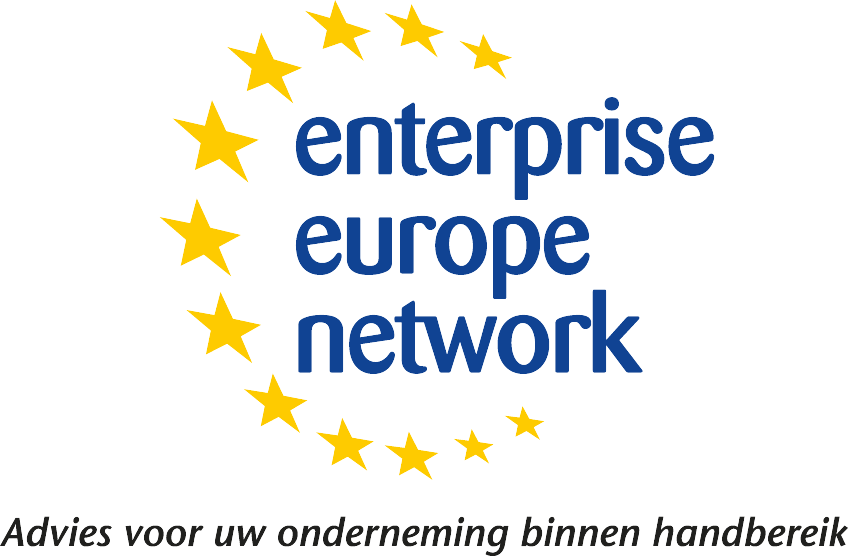 9:00 - 9:30Registration at KIT9:30 - 10:00Opening Roadshow:  “How to feed 9 billion people in 2050?”Royal Tropical Institute (KIT), Our hostBenno Oderkerk, Chairman of PhotonicsNLRon van der Kolk, Director of PhotonicsNLCecilia Pinto, Coordinator of our ÉPRISE-project, Optitec, France10:00 - 10:45The Agriculture & Food Market:Overview of the Global, the European and the Dutch marketFuture role of Photonics in Agriculture & Food, An introduction10:45 - 11:15Coffee break and informal meetings11:15 - 12:30Technical Photonics experts in Agriculture & FoodPresentations of Photonics Technology in:FarmingHorticultureFood12:30 - 13.30Lunch at KIT and informal meetings13:30 - 14:45Market and business experts in Agriculture & Food“Go-to-Market” challenges for Photonics companies and start-upsInternational collaboration in EuropeAdded value of investorsPractical advices for start-ups14:45 - 15:15Coffee break and informal meetings15:15 - 16:30Pitches of EU and NL companies and B2B Meet & Match16:30 - 17:00Discussion & Conclusions17:00 - 18:00Drinks and informal meetings18:00 - 20:00Dinner at Grand Café KIT8:30 - 9:00Welcome with coffee9:00 - 9:15Opening 2nd day9:15 - 10:30Parallel program of Presentations, Table Tops and B2B Meet & Match10:30 - 11:15Coffee break, Table Tops and B2B Meet & Match 11:15 - 12:30Parallel program of Presentations, Table Tops and B2B Meet & Match (cont’d)12:30 - 13:30Lunch at KIT and Table Tops13:30 - 14:00Plenary Mentimeter Survey by Wageningen University14:00 - 14:30Panel discussion, Wrap-up and ConclusionsNext ÉPRISE-roadshow on Food, 16 & 17 May 2019, Barcelona14:30 - 15:00Become acquainted with the Royal Tropical Institute15:00 - 15:30Gathering with drinks and end of the Roadshow15:30 - 17:00Visit to the Tropen Museum (optional)